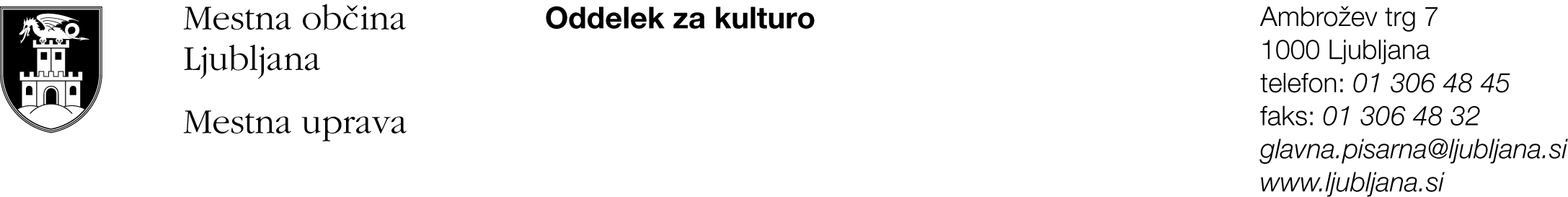 VZORCI PRIJAVNIH OBRAZCEV PRIJAVA  - RAZPISNO PODROČJE B)izbor razstavnih projektov v razstavnih prostorih Mestne uprave MOL za leto 2017I. Podatki o predlagateljuPotrjujemo, da so vsi navedeni podatki pravilni in jih je na zahtevo MOL mogoče preveriti.	Kraj in datum: 																					Ime, priimek in funkcija odgovorne osebe ter žig	II. Podatki o prijavljenem projektu Predstavitev prijavljenega razstavnega projekta (največ 10 vrstic) + vizualno gradivo (če že obstaja)Prijavitelj:Naslov oziroma sedež: Statusno-organizacijska oblika*:Identifikacijska št. za DDV:Telefon, mobilni telefon:Elektronska pošta:Kontaktna oseba:Odgovorna oseba in funkcija:Naslov prijavljenega razstavnega projekta: Želen razstavni prostor(označi z a- prva izbira, z b- druga izbira)   Glede na zasnovo in kakovost projektov si komisija pridržuje pravico do predlaganja spremembe lokacije za predstavitev posameznega projekta.1. Galerija Kresija, Stritarjeva ulica 6               2. Stekleni atrij - Mestna hiša, Mestni trg 1      3. Zgodovinski atrij – Mestna hiša, Mestni trg 1                   4. Desni atrij – Mestna hiša, Mestni trg 1          Želen termin izvedbe projekta v letu 2017- prva/druga polovica koledarskega leta (navedi) Želja se bo upoštevala v skladu z možnostmi.Gre za prvo javno predstavitev predlaganega razstavnega projekta v MOL (obkroži)da        neIII. Opredelitev razstavnega projekta na podlagi kriterijev (do največ 5 vrstic za posamezni kriterij)Vsebinska kakovost projekta.Prispevek k večji raznovrstnosti in prepoznavnosti mesta Ljubljana (ta kriterij se nanaša na različne kulturne forme)Reference prijavitelja v obdobju od 2014-2016 **Predhodno sodelovanje prijavitelja z MOL (razstavnimi prostori Mestne uprave (označi z X)a) prijavitelj v letih od 2014 do 2016 ni razstavljal v razstavnih prostorih MU MOL       b) prijavitelj je v letih od 2014 do 2016 je razstavljal v razstavnih prostorih MU MOL      Predlagatelji projektov morajo obvezno predložiti tudi naslednja dokazila in priloge:- * Izjava o izpolnjevanju razpisnih pogojev- ** DOKAZILO kopije medijskih odzivov, vabila, najave za izvedbo projekta v obdobju 2014-2016 (največ 5 dokazil), gradivo lahko priložite tudi digitalizirano na CD-zgoščenkiPosamezna obvezna dokazila in priloge predlagateljev projektov morajo biti vidno in razločno označeni (npr. s številko priloge, s pripisom ipd.).Dodatne informacije: Galerija Kresija : 01/306 1171/ 1036, : galerija@ljubljana.si 